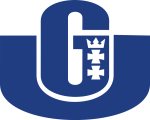 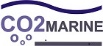 …………………………………	pieczęć WykonawcyOświadczenieo braku podstaw do wykluczenia z postępowaniaPrzystępując do udziału w postępowaniu o udzielenie zamówienia publicznego, działając w imieniu Wykonawcy, oświadczam/y  że w stosunku do Wykonawcy nie zachodzą przesłanki do wykluczenia 
z postępowania o udzielnie zamówienia publicznego o których mowa w art. 24 ust. 1 ustawy z dnia 
29 stycznia 2004r. Prawo zamówień publicznych  (Dz. U. z 2010 r. Nr 113 poz.,759 z późn. zm.).……......................, dnia …………..................... r.                                                                                                  							                               ..................................................							                                         (pieczątka i podpis Wykonawcy)Project „Impact of potential leakage from the sub-seabed CO2 storage site on marine environment at relevant hydrostatic pressure” - acronym CO2MARINEAgreement no. Pol-Nor/236877/102/2014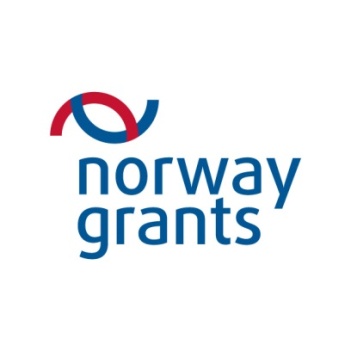 